Глава Белозерского районаКурганской областиРАСПОРЯЖЕНИЕот «3» августа 2021 года  № 138-р        с. БелозерскоеОб организации проведения универсальной ярмарки на территории  Белозерского района  В   соответствии   с  Федеральным   законом от  6 октября  2003 года № 131-ФЗ «Об общих принципах организации местного самоуправления в Российской Федерации»,  статьей 11 Федерального закона от 28 декабря 2009 года № 381-ФЗ «Об основах государственного регулирования торговой деятельности в Российской Федерации», постановлением Администрации (Правительства) Курганской области от 10 июля 2007 года № 280 «О порядке организации деятельности ярмарок на территории Курганской области», постановлением Администрации Белозерского района от 30 июля 2021 года № 467 «Об организации и проведении ярмарок на территории Белозерского района»:Утвердить План мероприятий по организации универсальной ярмарки на территории Белозерского района согласно приложению 1 к настоящему распоряжению. Утвердить Порядок организации универсальной ярмарки на территории Белозерского района согласно приложению 2 к настоящему распоряжению. Утвердить схему размещения торговых мест на универсальной ярмарке на территории Белозерского района согласно приложению 3 к настоящему распоряжению. 4.  Разместить настоящее распоряжение на официальном сайте Администрации Белозерского района в информационно-телекоммуникационной сети Интернет.               5.     Контроль  за выполнением настоящего распоряжения возложить на заместителя  Главы Белозерского района, начальника управления экономической политики.Глава Белозерского района                                                        А.В. ЗавьяловПЛАНмероприятий по организации универсальной ярмаркиУправляющий делами, начальник управления делами                                                 Н.П. ЛифинцевПОРЯДОКорганизации универсальной ярмаркиОрганизатором универсальной ярмарки является Администрация Белозерского района в лице отдела экономики и инвестиционной деятельности, администрации Белозерского и Ягоднинского сельсоветов.Определить места для проведения универсальной ярмарки:- с. Белозерское, ул. К.- Маркса, 10 Б (в районе магазина «Балтика»);-  с. Чимеево, ул. Казанская, 5.Режим работы универсальной ярмарки: круглогодично с 8.00 до 17.00 часов, без выходных.Каждому участнику предоставляется по одному торговому месту на ярмарке. При наличии свободных торговых мест, а также в случае освобождения торговых мест в период проведения ярмарки, возможно предоставление участнику дополнительных торговых мест.Форма предоставления мест на универсальной ярмарке -  без заявочная в соответствии со схемой размещения.Порядок проведения универсальной ярмарки определен в разделе V приложения 1 к постановлению Администрации Белозерского района от 30 июля 2021 года № 467 «Об организации и проведении ярмарок на территории Белозерского района».Управляющий делами, начальник управления делами                                                 Н.П. ЛифинцевСХЕМАразмещения торговых мест на универсальной ярмаркена территории Белозерского района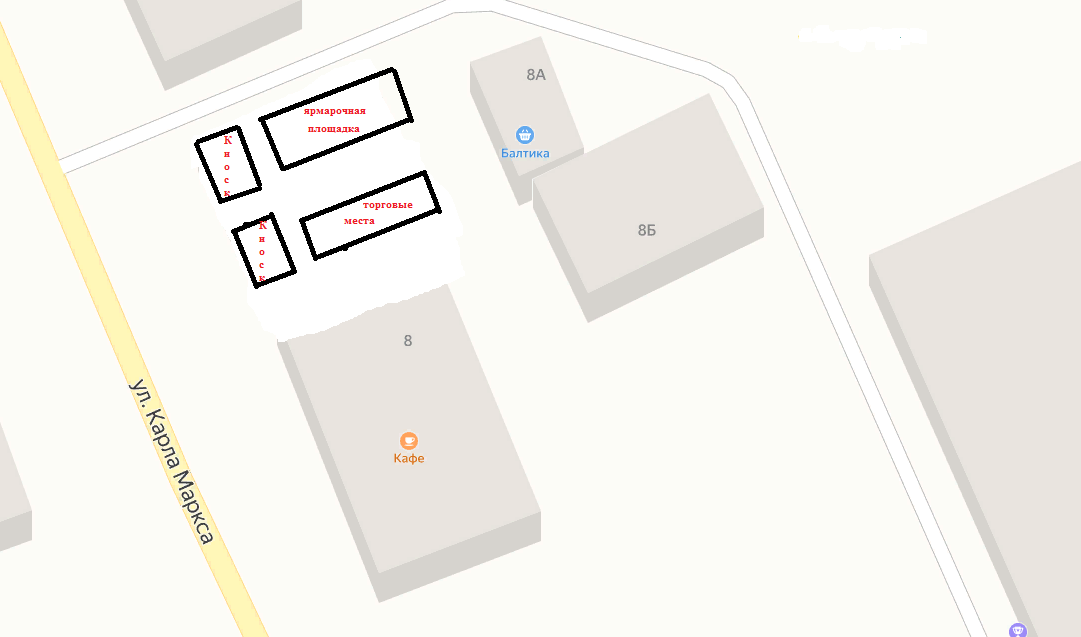 с. Белозерское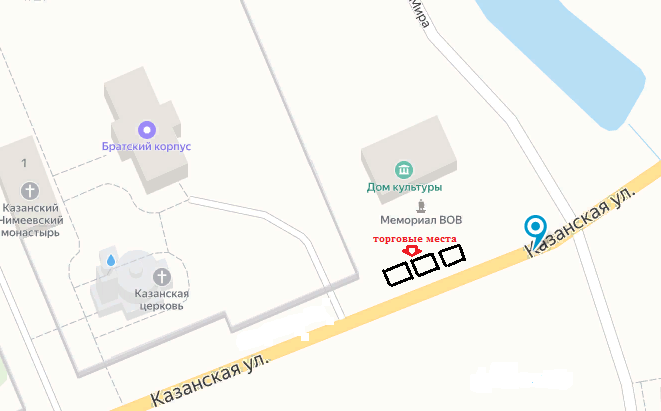 с. Чимеево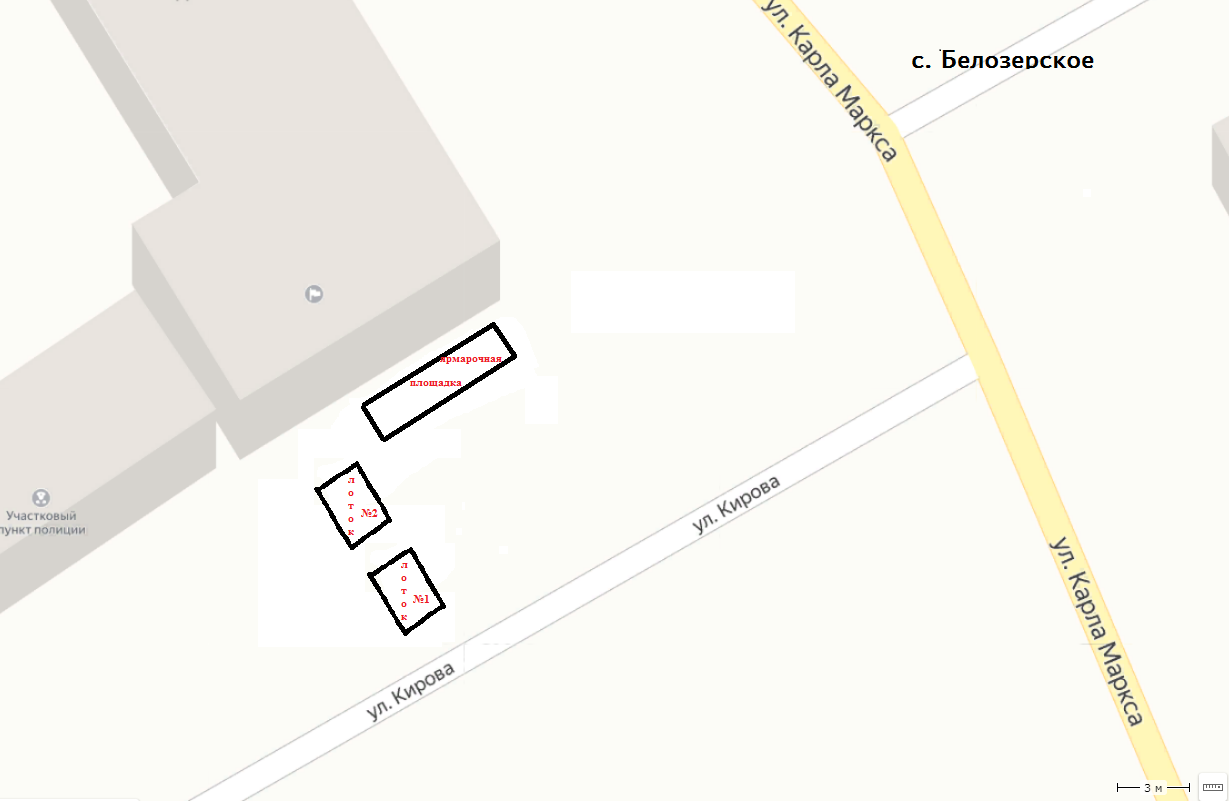 Приложение 1к распоряжению Главы Белозерского района от «3» августа 2021 года №138-р «Об организации проведения универсальной ярмарки  на территории  Белозерского района»  №п/пМероприятияСрокиИсполнитель1Оборудование торговых местВ течение всего срока работы ярмаркиАдминистрации сельсоветов Белозерского района (по согласованию)2Обеспечение предоставления необходимой информации участникам ярмарки и населению районаВ течение всего срока работы ярмаркиАдминистрации сельсоветов Белозерского района (по согласованию), отдел экономики и инвестиционной деятельности Администрации Белозерского района3Организация ежедневной уборки территории ярмарки, вывоза мусораВ течение всего срока работы ярмаркиАдминистрации сельсоветов Белозерского района (по согласованию) 4Организация контроля за деятельностью ярмаркиВ течение всего срока работы ярмаркиАдминистрации сельсоветов Белозерского района (по согласованию), отдел экономики и инвестиционной деятельности Администрации Белозерского районаПриложение 2к распоряжению Главы Белозерского района от «3» августа 2021 года №138-р «Об организации проведения универсальной ярмарки  на территории   Белозерского района»  Приложение 3к распоряжению Главы Белозерского района от «3» августа 2021 года №138-р «Об организации проведения универсальной ярмарки  на территории   Белозерского района»  